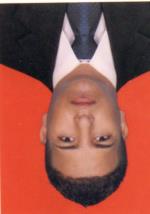 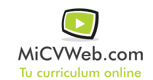 ESTUDIOSEXPERIENCIA LABORAL 
 
PASCUALES (GUAYAS)
Información adicionalInformación adicionalInformación adicional